Результаты опроса  педагогического составапо специальности «Экономика и бухгалтерский учёт (по отраслям)»2022 г.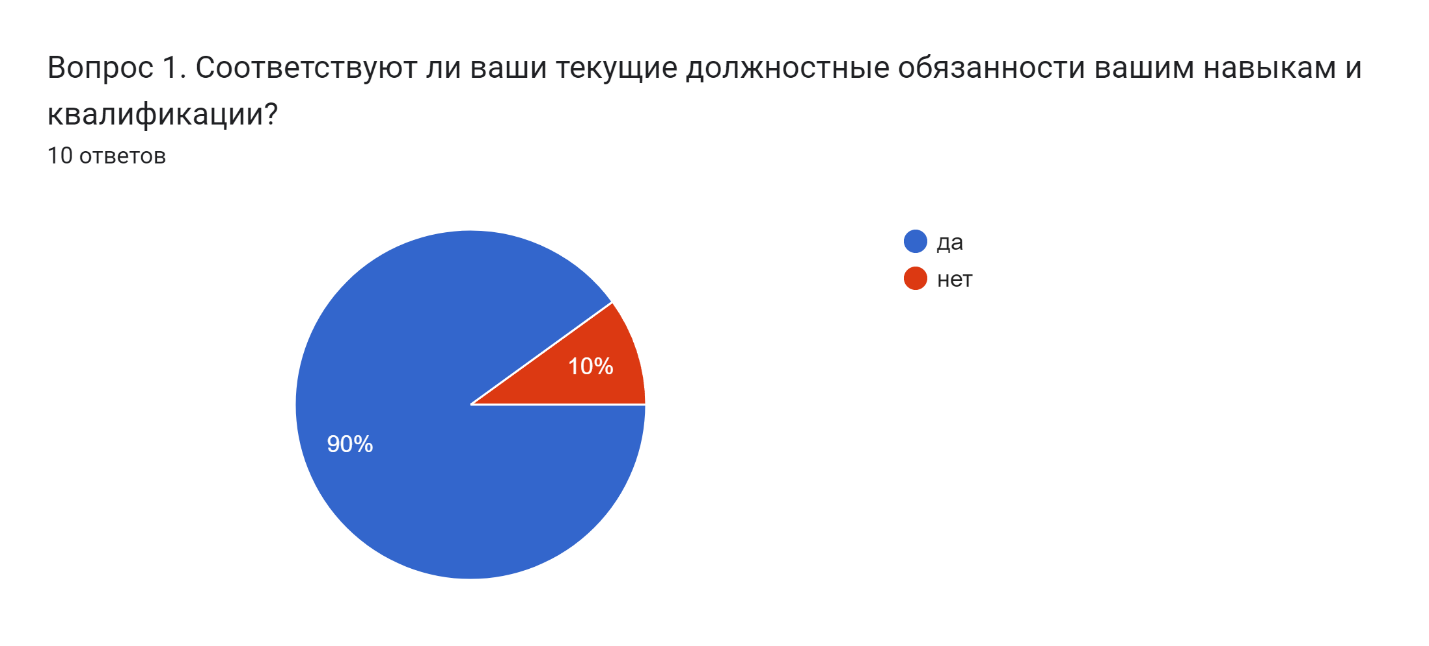 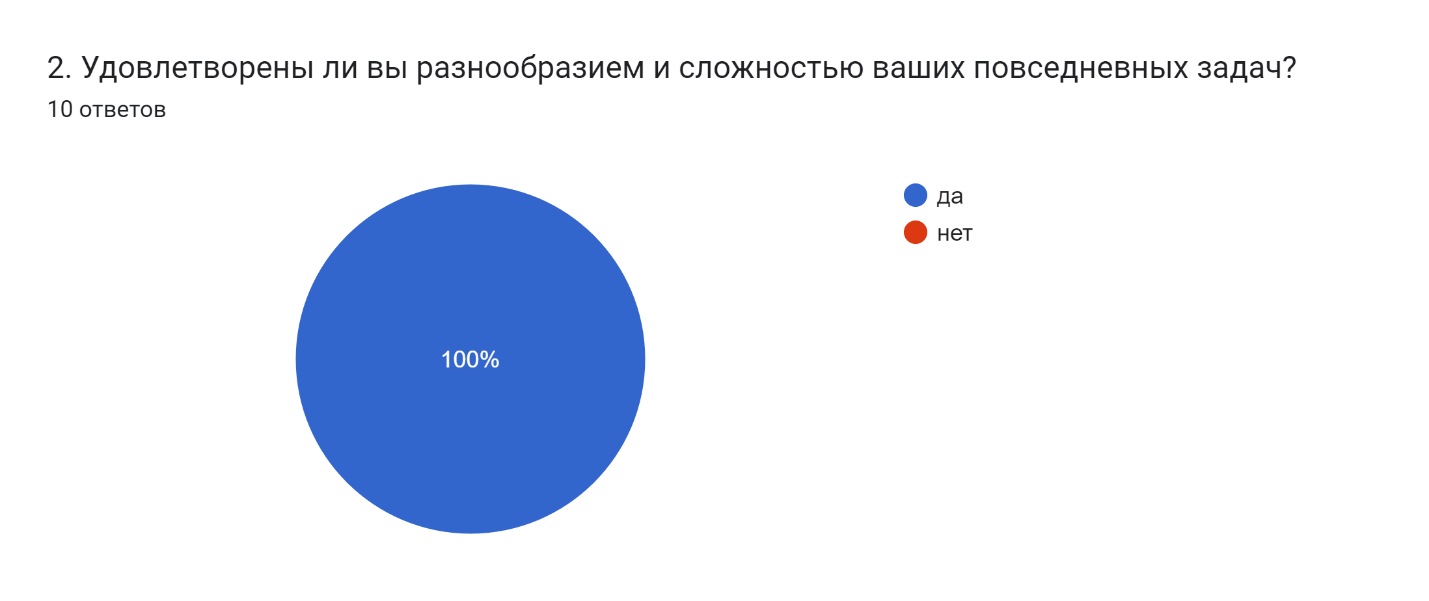 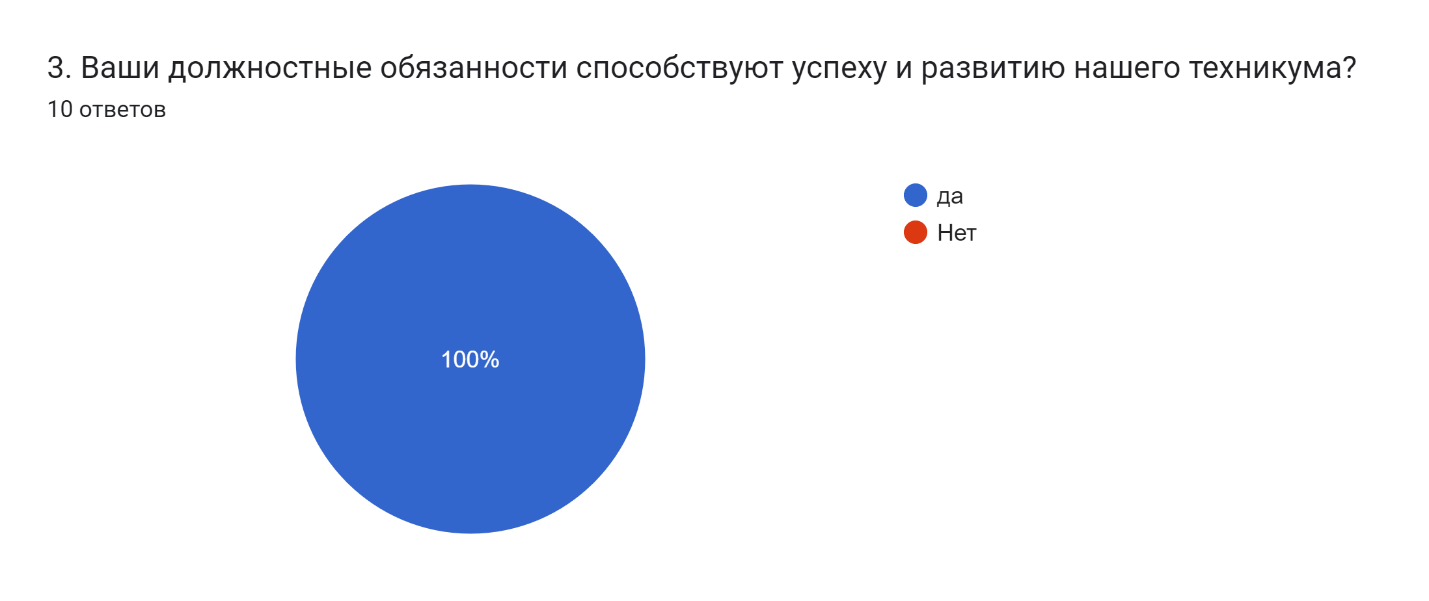 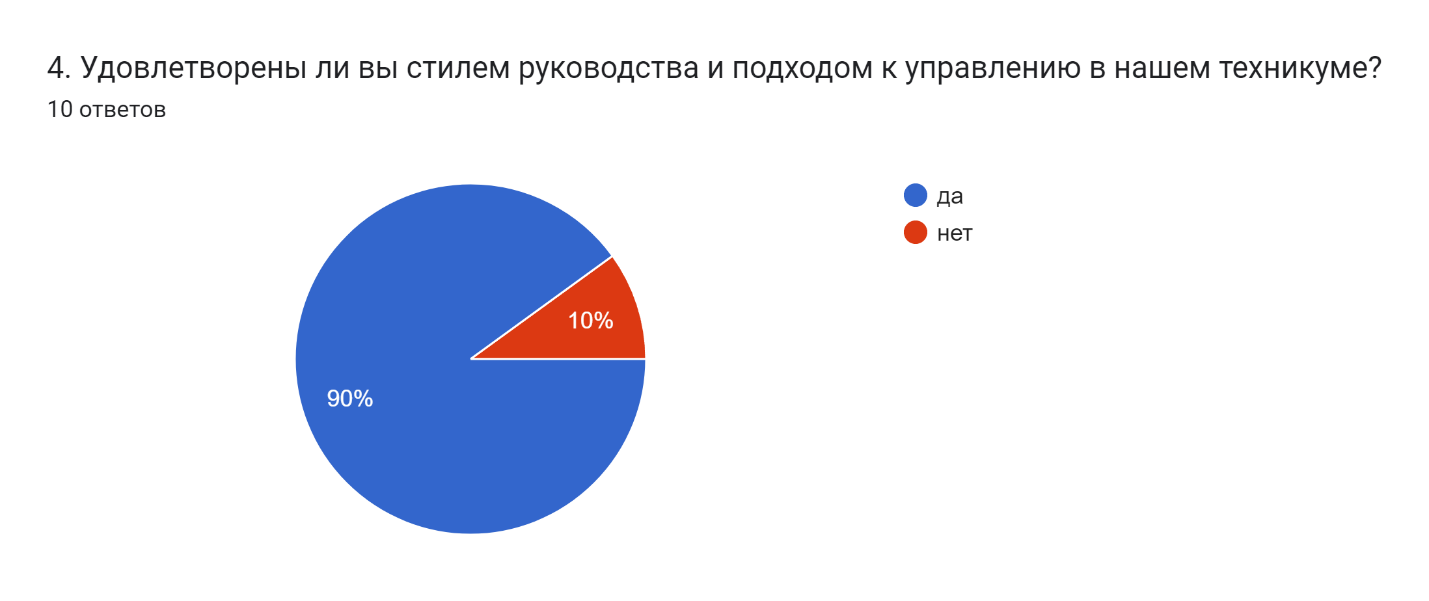 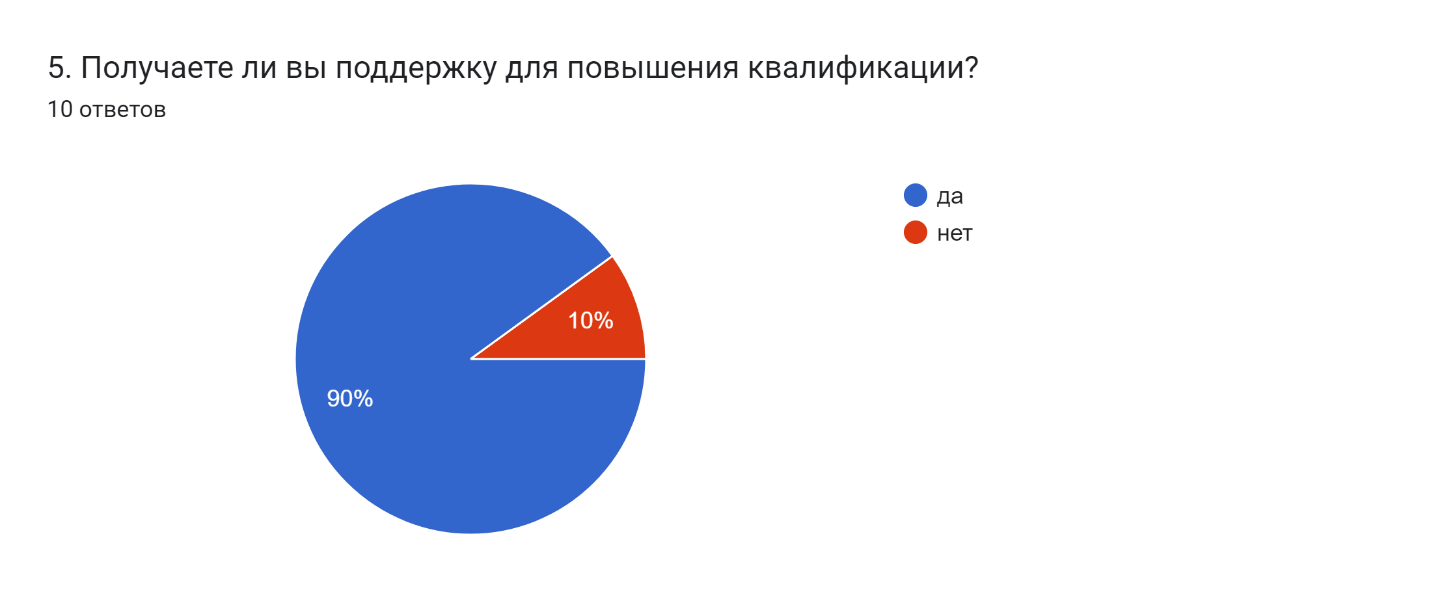 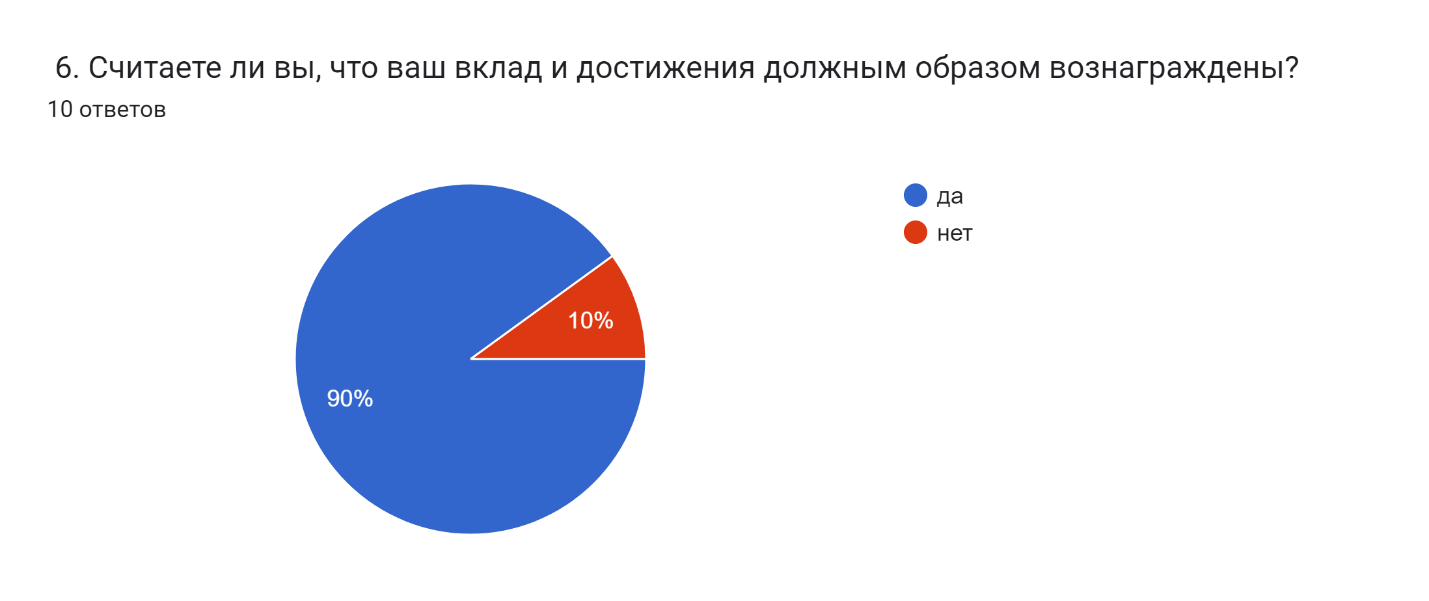 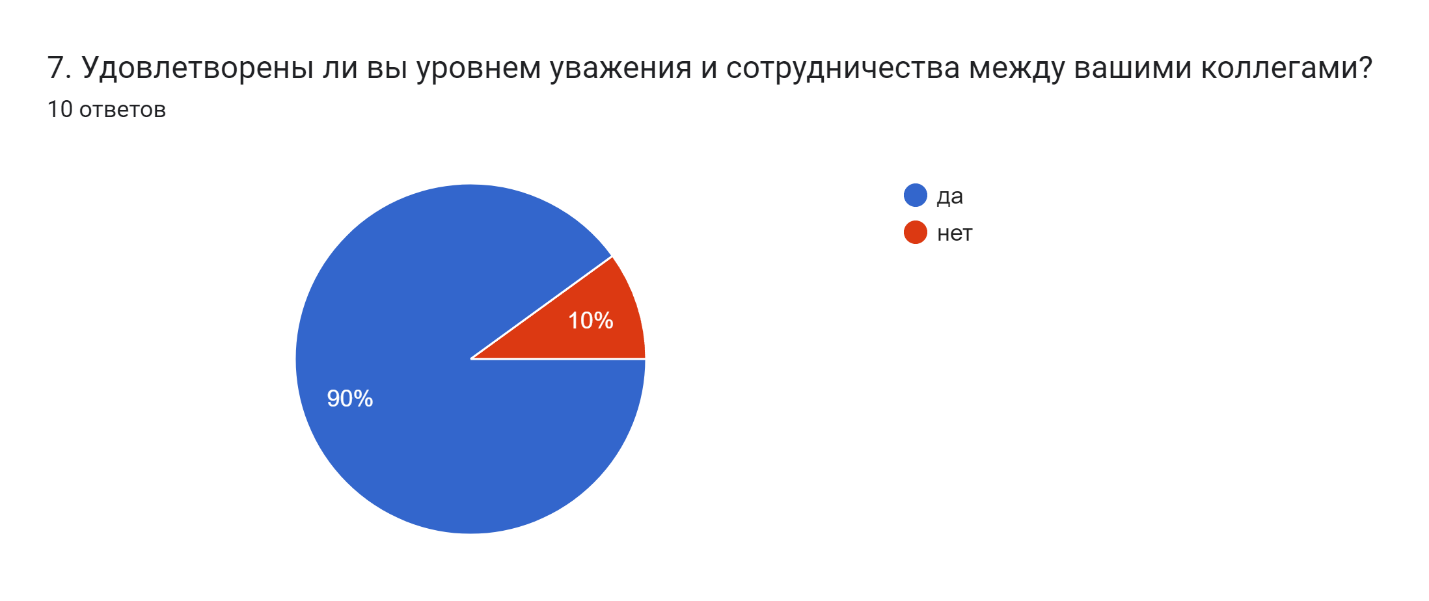 